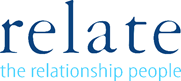 Relate Nottinghamshire Client Fees Relate NottinghamshireLower limit annual incomeUpper limit annual incomeFees Charged per sessionBand A£80,000+£80,000+£100Band B£50,000£79,999£80Band C£35,000£49,999£70Band D£20,000£34,999£45Band E£10,000£19,999£35Band F0£9,999£25